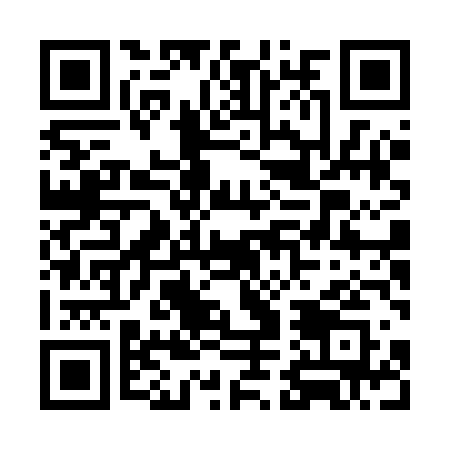 Prayer times for General Santos, PhilippinesWed 1 May 2024 - Fri 31 May 2024High Latitude Method: NonePrayer Calculation Method: Muslim World LeagueAsar Calculation Method: ShafiPrayer times provided by https://www.salahtimes.comDateDayFajrSunriseDhuhrAsrMaghribIsha1Wed4:145:2611:362:545:476:542Thu4:145:2611:362:545:476:553Fri4:145:2611:362:555:476:554Sat4:135:2611:362:555:476:555Sun4:135:2511:362:555:476:556Mon4:135:2511:362:555:476:557Tue4:125:2511:362:565:476:558Wed4:125:2511:362:565:476:569Thu4:125:2511:362:565:476:5610Fri4:115:2411:362:575:476:5611Sat4:115:2411:362:575:476:5612Sun4:115:2411:362:575:476:5613Mon4:115:2411:362:585:476:5714Tue4:105:2411:362:585:486:5715Wed4:105:2411:362:585:486:5716Thu4:105:2411:362:585:486:5717Fri4:105:2411:362:595:486:5818Sat4:095:2311:362:595:486:5819Sun4:095:2311:362:595:486:5820Mon4:095:2311:363:005:486:5821Tue4:095:2311:363:005:496:5922Wed4:095:2311:363:005:496:5923Thu4:095:2311:363:015:496:5924Fri4:095:2311:363:015:497:0025Sat4:085:2311:363:015:497:0026Sun4:085:2311:363:015:507:0027Mon4:085:2311:373:025:507:0028Tue4:085:2311:373:025:507:0129Wed4:085:2311:373:025:507:0130Thu4:085:2311:373:035:507:0131Fri4:085:2411:373:035:517:02